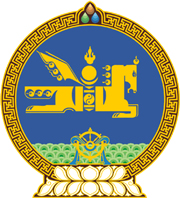 МОНГОЛ УЛСЫН ХУУЛЬ2023 оны 01 сарын 20 өдөр                                                                  Төрийн ордон, Улаанбаатар хот   ЗЭЭЛИЙН ХЭЛЭЛЦЭЭР СОЁРХОН   БАТЛАХ ТУХАЙ  1 дүгээр зүйл.Монгол Улс болон Дэлхийн банкны Олон улсын хөгжлийн ассоциаци хооронд 2023 оны 01 дүгээр сарын 10-ны өдөр байгуулсан “Ухаалаг засаг II төсөл”-ийн Зээлийн хэлэлцээрийг Монгол Улсын Засгийн газрын өргөн мэдүүлснээр соёрхон баталсугай.МОНГОЛ УЛСЫН ИХ ХУРЛЫН ДАРГА 				Г.ЗАНДАНШАТАР     